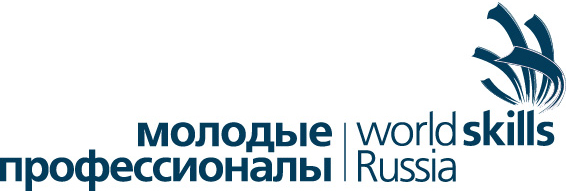 ПРОГРАММА ПРОВЕДЕНИЯРЕГИОНАЛЬНОГО ЧЕМПИОНАТА КРАСНОДАРСКОГО КРАЯ 2022 «МОЛОДЫЕ ПРОФЕССИОНАЛЫ» (WORLDSKILLS RUSSIA) КОМПЕТЕНЦИЯ:  «ПРОИЗВОДСТВО МОЛОЧНОЙ ПРОДУКЦИИ»День С-2День С-29:30 – 10:00Приемка площадки. Регистрация экспертов.10:00 – 10:30Инструктаж по охране труда и технике безопасности. Распределение ролей экспертов. Ознакомление с конкурсным заданием, рабочими местами. Проверка оборудования.10:30 – 11:00Ознакомление экспертов со схемой оценки. Внесение 30% изменений в конкурсные задания.11:00 – 12:00Блокировка критериев оценки. Подготовка документов для работы. Проведение осмотра рабочих мест.День С-1День С-18:00 – 9:00Регистрация участников.9:00 – 9:30Инструктаж участников по охране труда и технике безопасности.9:30 – 10:00Ознакомление участников с конкурсной документацией. Жеребьёвка.10:00 – 10:30Ознакомление участников с рабочими местами. Тестирование оборудования.10:30 – 13:00Работа с документами. День С1День С108:00 – 08:30Приезд на площадку. Сбор участников.08:30 – 09:00Инструктаж участников по охране труда и технике безопасности.09:00 – 13:00Подготовка и выполнение конкурсного задания: Модуль 3 «Производство сыра»13:00 – 14:00Обеденный перерыв14:00 – 18:00Выполнение конкурсного задания: Модуль 2,3 «Производство сыра», «Производство масла»18:00 – 19:00 Работа экспертов, заполнение форм и оценочных ведомостей19:00 – 20:00Завершение конкурсного дня.Работа экспертов – подведение итогов.Работа в CIS.День С2День С208:00 – 08:30Приезд на площадку. Сбор участников.08:30 – 09:00Инструктаж участников по охране труда и технике безопасности.09:00 – 12:00Подготовка и выполнение конкурсного задания: Модуль 2 «Производство масла»12:00 – 13:00Обеденный перерыв13:00 – 15:00Выполнение конкурсного задания: Модуль 2 «Производство масла»15:00 – 16:00 Работа экспертов, заполнение форм и оценочных ведомостей16:00 – 17:00Завершение конкурсного дня.Работа экспертов – подведение итогов.Работа в CIS.День С3День С308:00 – 08:30Приезд на площадку. Сбор участников.08:30 – 09:00Инструктаж участников по охране труда и технике безопасности.09:00 – 13:00Подготовка и выполнение конкурсного задания: Модуль 2,3 «Производство масла», «Производство сыра»13:00 – 14:00Обеденный перерыв14:00 – 18:00Выполнение конкурсного задания: Модуль 3 «Производство сыра»18:00 – 19:00 Работа экспертов, заполнение форм и оценочных ведомостей19:00 – 20:00Завершение конкурсного дня.Работа экспертов – подведение итогов.Работа в CIS.День С4День С408:00 – 08:30Приезд на площадку. Сбор участников.08:30 – 09:00Инструктаж участников по охране труда и технике безопасности.09:00 – 12:00Подготовка и выполнение конкурсного задания: Модуль 2 «Производство масла»12:00 – 13:00Обеденный перерыв13:00 – 15:00Выполнение конкурсного задания: Модуль 2 «Производство масла»15:00 – 16:00 Работа экспертов, заполнение форм и оценочных ведомостей16:00 – 17:00Завершение конкурсного дня.Работа экспертов – подведение итогов.Работа в CIS.День С+1День С+109:00 – 10:00Сбор участников соревнований. Обсуждение, ответы на вопросы участников и экспертов.